SERMON NOTESDATE:____________NAME:___________________________What is the Good News (one sentence)?Notes:1212 Minneapolis Ave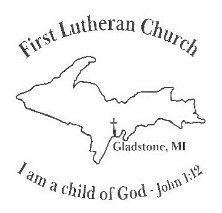 Gladstone, MI  49837906-428-4565SERMON NOTESDATE:____________NAME:___________________________What is the Good News (one sentence)?Notes:1212 Minneapolis Ave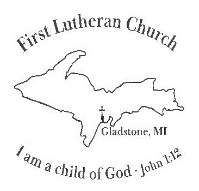 Gladstone, MI  49837906-428-4565